Supplementary MaterialPurification and initial characterization of 3-hydroxybenzoate 6-hydroxylase from a halophilic Martelella strain AD-3Xin Chen1, Hongzhi Tang2#, Yongdi Liu1, Ping Xu2, Yong Xue3, Kuangfei Lin1, and Changzheng Cui1# # Correspondence: Hongzhi Tang: tanghongzhi@sjtu.edu.cn; Changzheng Cui: cuichangzheng@ecust.edu.cnSupplementary DataThe accession number of amino acid sequence from 3HB6H is AMM83381.1, and the accession number of genome from strain AD-3 is CP014275.1.The amino acid sequence from 3HB6H is as followings.MSNVANEADPILIAGGGIGGLAAAIGLANKGLKSLVLERAPKLGEIGAGIQLGPNAFHAFDYLGVGDAARAIAVYIDNLRLMDAIDGQEITRIPLDDAFRARFRNPYAVIHRGDLHGVFLKACEDHPLVSLRTNAEVVDYDQDENGVTAILKDGERLKGTILIGADGLWSNVRKKVVGDGAPRVSGHTTYRSVIPTEDMPEDLRWNAATLWAGPKCHIVHYPLRGWKLFNLVVTYHNHAPSPEAGVPVSHEEVRKGFEHVAPVARQIIERGQDWKRWVLCDRDPVENWIDGRVVLLGDAAHPMMQYFAQGACMAMEDAVAISHVLGEEGGPLDEALARYQELRALRTARVQLQSREIGQHVYHPGGAHAALRNAVMRSKSPDDWYDIVSWLYGSTGLEGAVSAThe gene sequence is also as followings.ATGTCAAACGTCGCAAATGAAGCAGACCCGATCCTGATCGCCGGCGGCGGCATCGGCGGCCTTGCCGCCGCCATCGGTCTGGCGAACAAGGGGCTGAAGTCGCTGGTGCTGGAGCGCGCGCCGAAGCTCGGCGAAATCGGCGCCGGCATTCAGCTCGGCCCAAACGCCTTTCATGCCTTCGATTATCTGGGCGTCGGCGATGCCGCGCGGGCGATTGCCGTCTATATCGACAATCTACGCCTGATGGATGCCATTGACGGTCAGGAGATCACCCGCATTCCGCTGGACGATGCCTTCCGCGCCCGCTTCAGAAACCCTTATGCCGTGATCCATCGCGGCGACCTCCACGGCGTGTTCCTGAAAGCCTGCGAGGATCATCCTCTGGTCAGCCTGCGCACCAATGCCGAAGTGGTCGACTACGATCAGGACGAAAACGGCGTCACCGCGATCCTGAAGGACGGAGAACGGCTGAAGGGGACAATCCTGATCGGCGCAGACGGGCTGTGGTCCAATGTCCGCAAGAAGGTGGTCGGCGACGGCGCGCCGCGTGTTTCCGGCCACACCACCTATCGTTCTGTCATCCCGACGGAAGACATGCCGGAAGACCTGCGCTGGAACGCCGCAACGCTCTGGGCCGGGCCGAAATGTCACATCGTCCATTATCCGCTCAGGGGCTGGAAACTCTTCAACCTGGTGGTGACCTATCACAACCACGCGCCCTCGCCGGAAGCCGGCGTGCCGGTTTCCCATGAGGAGGTCCGCAAGGGTTTCGAACACGTGGCGCCGGTCGCGCGCCAGATCATCGAGCGCGGTCAGGACTGGAAGCGATGGGTTCTCTGCGACCGCGACCCGGTGGAAAACTGGATCGACGGTCGCGTCGTCCTGCTGGGCGACGCCGCCCATCCGATGATGCAGTATTTCGCCCAGGGCGCTTGCATGGCCATGGAGGATGCCGTGGCCATTTCCCATGTGCTCGGCGAGGAGGGCGGTCCGCTTGACGAGGCCCTTGCCCGCTACCAGGAACTGCGCGCGCTGCGCACTGCGCGCGTTCAGCTGCAGTCGCGTGAAATCGGCCAGCACGTCTATCACCCCGGCGGCGCGCACGCCGCGCTTCGCAACGCGGTGATGCGTTCCAAGTCGCCGGATGACTGGTACGATATCGTCTCCTGGCTCTACGGCTCCACCGGCCTTGAAGGCGCGGTCTCGGCCTGASupplementary Figures and TablesSupplementary Figures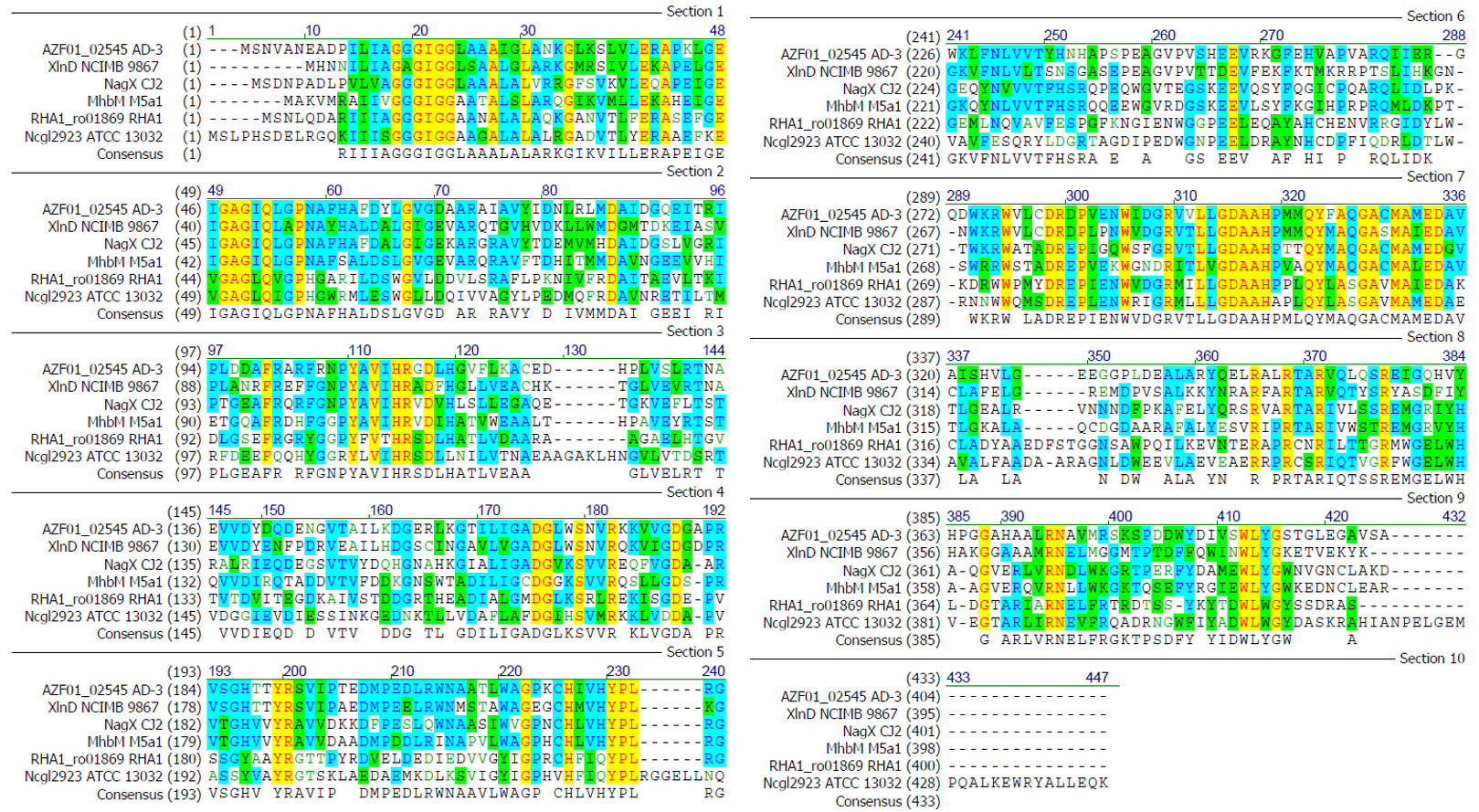 Fig. S1. Amino acid sequence analysis results. All sequences used for multiple sequence alignment performed by the Vector NTI program. Aligned sequences are from above. Aligned sequences are from halophilic Martelella sp. AD-3 (AMM83381.1), Pseudomonas alcaligenes NCIMB 9867 (Q9F131.1), Klebsiella pneumoniae M5a1 (AAW63416.1), Polaromonas naphthalenivorans CJ2 (Q3S4B7.1), Corynebacterium glutamicum ATCC 13032 (Q8NLB6.1), Rhodococcus jostii RHA1 (ABG93680.1).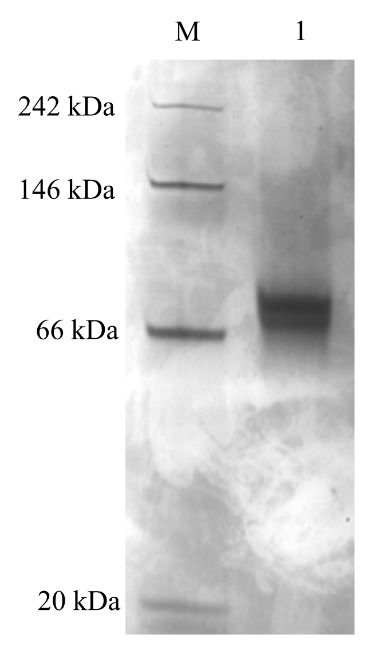 Fig. S2. Native-PAGE of purified 3HB6H from strain AD-3. Lane M, protein molecular weight marker (MBI); Lane 1, 2.5 μg 3HB6H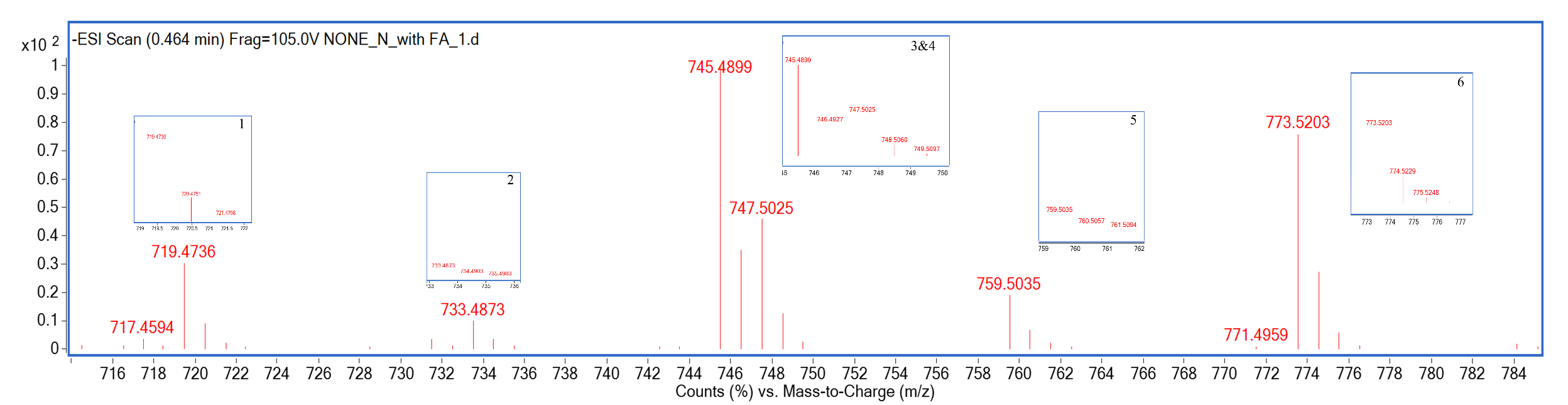 Fig. S3. The Lipids identification by mass spectrometry. 3HB6H from strain AD-3 also contained PGs (PG C14:0/C18:1; PG C15:0/cyC17:0; PG C16:0/C16:1; PG C16:0/cyC17:0; PG C18:1/C16:1; PG C16:0/C18:1; PG C18:1/cyC17:0; PG C18:1/C18:1)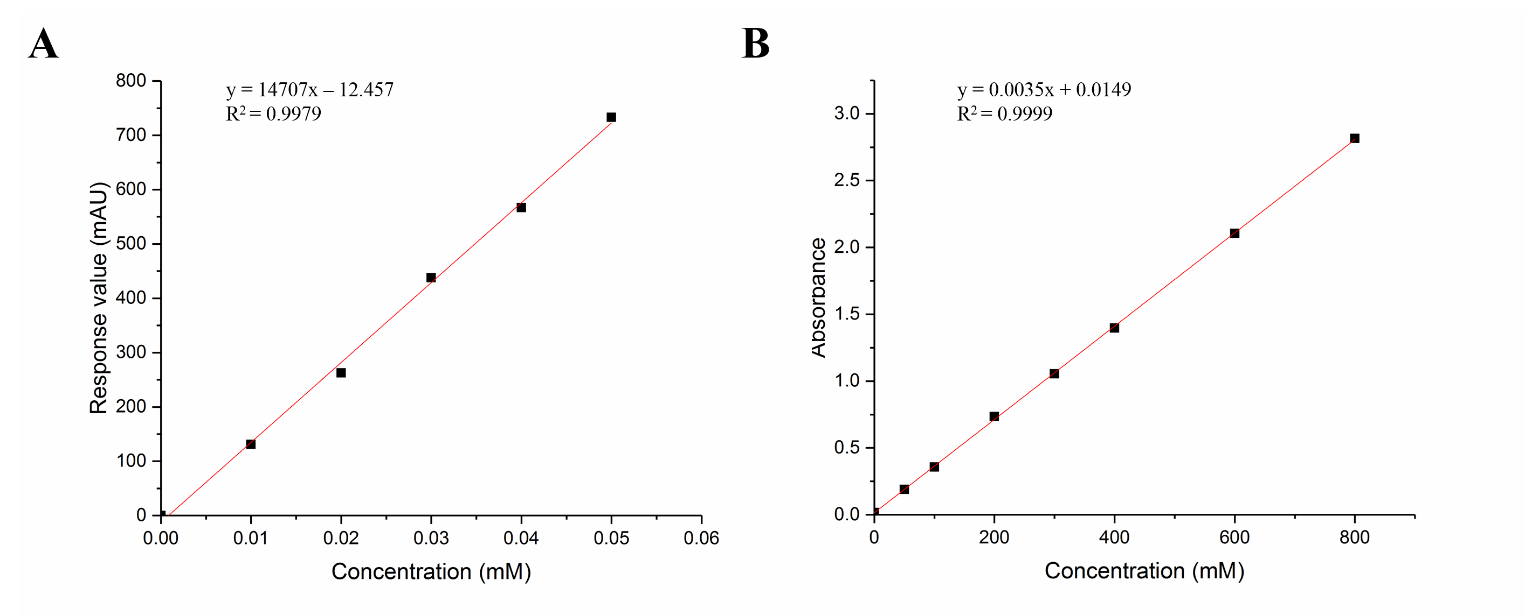 Fig. S4. The standard curve of FAD and NADH. (A) the standard curve of FAD; (B) the standard curve of NADH1.2   Supplementary TablesSite-directed mutagenesis was performed by using a recombinant PCR method. The primers are listed in Table S1.Table S1 Primers for site-directed mutagenesisThe result of identifying protein-bound lipids followed as Table S2. It coincided with Fig S3.Table S2. Lipid identification by mass spectrometryPG, phospatidylglycerol; cy, cyclic.PointsF’R’Q305P5’-CATCCGATGATGCCGTATTTCGCCCAG-3’5’-CTGGGCGAAATACGGCATCATCGGATG-3’Y306H5’-CCGATGATGCAGCATTTCGCCCAGG-3’5’-CCTGGGCGAAATGCTGCATCATCGG-3’A308G5’-GATGATGCAGTATTTCGGCCAGGGCGCTTGCATG-3’5’-CATGCAAGCGCCCTGGCCGAAATACTGCATCATC-3’X5’-CATCCGATGATGCCGCATTTCGGCCAGGGCGCTTGCATG-3’5’-CATGCAAGCGCCCTGGCCGAAATGCGGCATCATCGGATG-3’Y221F5’-GAAATGTCACATCGTCCATTTCCCGCTCAGGGGCTGGAAAC-3’5’-GTTTCCAGCCCCTGAGCGGGAAATGGACGATGTGACATTTC-3’number[M-H]-PLs1719PG C14:0/C18:11719PG C15:0/cyC17:01719PG C16:0/C16:12733PG C16:0/cyC17:03745PG C18:1/C16:14747PG C16:0/C18:15759PG C18:1/cyC17:06773PG C18:1/C18:1